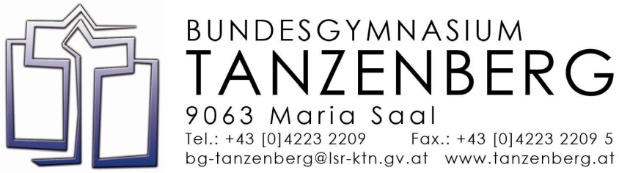 Anmeldung zur Vorwissenschaftlichen ArbeitName:Schuljahr:2018/19Klasse:     7A       7BKatalog Nr.:Betreuungslehrer/in:Arbeitstitel:  Sprache: Mögliche Fragestellungen:Optional Methoden:Optional Literatur:____________________________________________________________Schülerin / SchülerBetreuungslehrerin / Betreuungslehrer____________________________________________________________Datum des Vorgespräches mit 
der Betreuungslehrerin / dem BetreuungslehrerNummer der Anmeldung beider Betreuungslehrerin / dem BetreuungslehrerAbgabe in der Direktion / Administration bis  17. OktoberAbgabe in der Direktion / Administration bis  17. OktoberAbgabe in der Direktion / Administration bis  17. Oktober